PRACOVNÝ LISTOpakovanieMoja vlasť – Slovenská republikaPrečítaj si text:Hlavné mesto: BratislavaÚradný jazyk: slovenčinaŠtátne zriadenie : republikaPrezident: Zuzana ČaputováPredseda vlády: Igor MatovičPredseda NR SR: Boris KollárVznik: 1. január 1993Susedné štáty : Česko, Poľsko, Ukrajina, Maďarsko, RakúskoRozloha: 49 035 km²  Počet obyvateľov:  5,4 mil.Od r. 2004: člen EÚHymna: Nad Tatrou sa blýskaŠtátne symboly:Štátny znaktvorí na červenom ranogotickom štíte dvojitý strieborný kríž, vztýčený na strednom vyvýšenom vŕšku modrého trojvršiadriek a ramená kríža sú na koncoch rozšírené a vhĺbené, vrchy sú obléštátny znak sa vyobrazuje farebnevýnimočne možno od farebného vyobrazenia upustiťstriebornú farbu dvojitého kríža v štátnom znaku možno pri jeho farebnom vyobrazení nahradiť i bielou farbou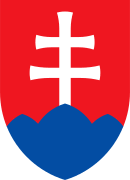 Štátna vlajkaskladá sa z troch pozdĺžnych pruhov - bieleho, modrého a červeného, rovnakej šírky, usporiadaných pod sebouna prednej polovici listu štátnej vlajky je umiestnený štátny znakštátny znak na štátnej vlajke je rovnako vzdialený od horného, predného a spodného okraja štátnej vlajky a jeho výška sa rovná polovici výšky štátnej vlajkyna styku štítu s inou ako bielou farbou je biely lem, široký jednu stotinu dĺžky štátnej vlajkyv štátnom znaku na štátnej vlajke sa nepoužíva žiadna obrysová linka  pomer strán štátnej vlajky je 2:3štátna vlajka sa môže používať aj vo forme štátnej zástavy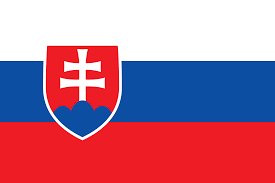 Štátna pečaťštátna pečať je okrúhlav jej strede je vyobrazený štátny znak, pričom farby znaku sú vyznačené heraldickým šrafovanímokolo štátneho znaku je do kruhu umiestnený nápis (kruhopis) Slovenská republikav dolnej časti kruhopisu štátnej pečate je lipový lístokpriemer štátnej pečate je 45 mmštátna pečať sa používa na originál listiny ústavy a ústavných zákonov Slovenskej republiky, medzinárodných zmlúv, poverovacích listín diplomatických zástupcov a v ďalších prípadoch, v ktorých je jej použitie obvyklépečatidlo štátnej pečate uschováva prezident Slovenskej republiky. 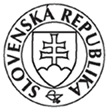 Štátna hymnaštátnou hymnou Slovenskej republiky sú prvé dve slohy piesne Nad Tatrou sa blýskaštátna hymna sa hrá alebo spieva najmä pri príležitosti štátnych sviatkov, pamätných dní, výročí a pri iných významných príležitostiachJanko Matúška (1821 - 1877) je autorom textu slovenskej hymnyNarodil sa 10. januára 1821 v Dolnom Kubíne na OravePatril k štúrovskej generácii, k obdobiu národného obrodeniaKopala studienku - melódia slovenskej hymny (Ľudová pieseň) Vznik hymny SR – 1844Text štátnej hymny:      Nad Tatrou sa blýska, hromy divo bijú,
     Zastavme ich, bratia,
     veď sa ony stratia,
     Slováci ožijú.

    To Slovensko naše posiaľ tvrdo spalo,
    ale blesky hromu 
    vzbudzujú ho k tomu,
    aby sa prebralo.Nad Tatrou sa blýska, hromy divo bijú,
Zastavme ich, bratia,
veď sa ony stratia,
Slováci ožijú.

To Slovensko naše posiaľ tvrdo spalo,
ale blesky hromu
vzbudzujú ho k tomu,
aby sa prebralo.Nad Tatrou sa blýska, hromy divo bijú,
Zastavme ich, bratia,
veď sa ony stratia,
Slováci ožijú.

To Slovensko naše posiaľ tvrdo spalo,
ale blesky hromu
vzbudzujú ho k tomu,
aby sa prebralo.